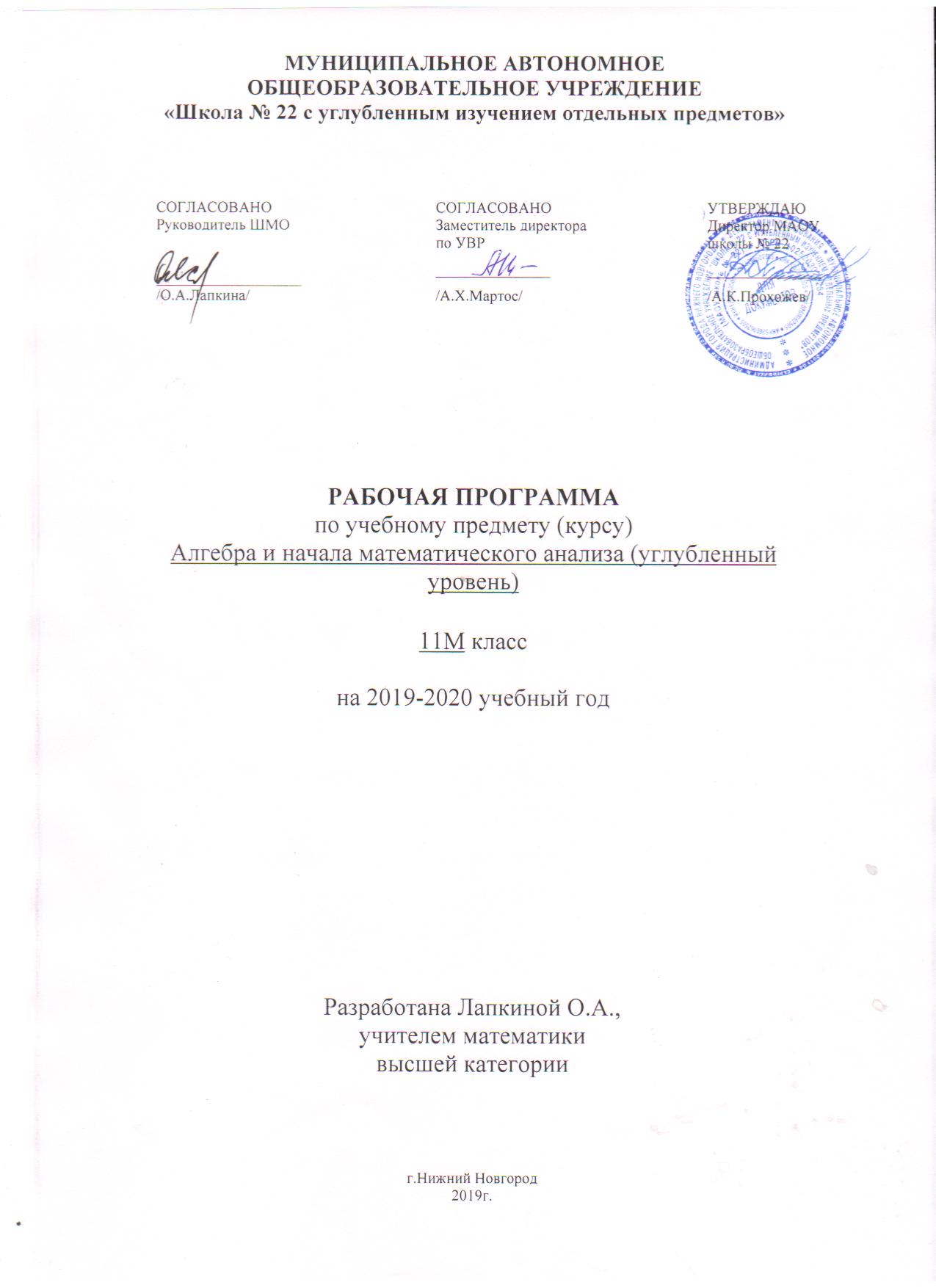 Номер уроковСодержание учебного материалаКоличество часовПримерные сроки1-6Повторение материала 10 класса.6Глава 1Многочлены177-11Многочлены от одной переменной.512-16Многочлены от нескольких переменных.517-21Уравнения высших степеней.522-23Контрольная работа №1по теме «Многочлены».2Глава 2Степени и корни. Степенные функции3524-25Понятие корня n-ой степени из действительного числа .226-30Функции у = , их свойства и графики.531-34Свойства корня n-ой степени.435-40Преобразование выражений, содержащих радикалы.641-42Контрольная работа № 2 по теме «Свойства корня n-ой степени».243-46Понятие степени с любым рациональным показателем.447-52Степенные функции, их свойства и графики.653-56Извлечение корня из комплексного числа. 457-58Контрольная работа № 3  по теме «Степенная функция».2Глава 3Показательная и логарифмическая функции4559-62Показательная функция, ее свойства и график.463-67Показательные уравнения.568-71Показательные неравенства. 472-73Понятие логарифма.274-77Логарифмическая функция, ее свойства и график .478-79 Контрольная работа № 4  по теме «Показательная и логарифмическая функции».280-85Свойства логарифмов.686-91Логарифмические уравнения.692-96Логарифмические неравенства.597-101Дифференцирование показательной и логарифмической функции. 5102-103Контрольная работа № 5 по теме «Логарифмы».2Глава 4Первообразная и интеграл13104-107Первообразная и неопределенный интеграл.4108-114Определенный интеграл.7115-116Контрольная работа № 6 по теме «Первообразная и интеграл».2Глава 5Элементы теории вероятностей и математической статистики13117-119Вероятность и геометрия.3120-123Независимые повторения испытаний с двумя исходами. 4124-126Статистические методы обработки информации.3127-129Гауссова кривая. Закон больших чисел.3Глава 6Уравнения и неравенства. Системы уравнений и неравенств48130-133Равносильность уравнений. 4134-137Общие методы решения уравнений.4138-141Равносильность неравенств. 4142-146Уравнения и неравенства с модулями. 5147-147Контрольная работа № 7 по теме «Уравнения и неравенства».2149-153Уравнения и неравенства со знаком  радикала.5154-157Уравнения и неравенства с двумя переменными.4158-162 Доказательство неравенств.5163-168Системы уравнений. 6169-170Контрольная работа №8 по теме «Системы уравнений и неравенств».2171-177Задачи с параметрами. 7178-204Обобщающее повторение.27